Od: ObjednavkyDia, Prague <XXXXroche>
Odesláno: 15. prosince 2020 10:29
Komu: XXXXPředmět: Re: order_request_nova Dobrý den, akceptujeme Vaši objednávku, celková cena činí 232.911,85 Kč bez DPH.S pozdravemXXXX***************************************************************************************************  Objednávky a dodávky zboží na přelomu roku 2020/2021 - důležité upozorněníVzhledem k blížícím se Vánočním svátkům a konci roku bychom Vás chtěli požádat o spolupráci při plánování objednávek a dodávek reagencií z důvodu zajištění plynulého provozu a pokud možno klidných svátků.Objednávky zaslané 22.12.2020 do 11 hod   - zboží bude doručeno 23.12.2020.Objednávky, které obdržíme po výše uvedeném termínu, budou vyřizovány až v prvním lednovém týdnu 2021 (tzn. první dodávka nejdříve v období 5.1. - 8.1. 2021)Posledním dnem pro vystavení daňových dokladů za rok 2020 je 23.12.2020.V případě jakýchkoliv dotazů týkajících se objednávek a dodávek zboží na přelomu roku, kontaktujte, prosím, oddělení logistiky na e-mail XXXXDěkujeme za pochopení a přejeme Vám příjemné předvánoční období.Krásné Vánoce! 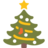 ***************************************************************************************************************Upozornění: Položky, týkající se COVID-19, Vám budou dodány na základě jejich dostupnosti a přiděleného množství v nejbližším možném termínu. U těchto položek nemůžeme vždy garantovat množství a termín dodání.Order Processing & Customer SupportROCHE s.r.o. Division Diagnostics 
Na Valentince 3336/4
150 00 Praha 5
Czech RepublicMailto:  XXXX
www:    XXXXút 15. 12. 2020 v 9:33 odesílatel ObjednavkyDia, Prague <XXXX> napsal:Dne 15.12.2020 v 9:32:58 byla zadana nova objednavka v OM Roche. Na adrese: http://XXXX tuto objednavku prosim zpracujte. Zakaznikovo cislo objednavky je: 317/2020/OKLT-OKB. Identifikacni cislo objednavky (v objednavkovem modulu): 16851. 